Артикуляционная гимнастикаГимнастика для рук, ног - дело нам привычное и знакомое. Понятно ведь, для чего мы тренируем мышцы - чтобы они стали сильными, ловкими, подвижными. А вот зачем язык тренировать, ведь он и так "без костей"? Оказывается, язык - главная мышца органов речи. И для него, как и для всякой мышцы, гимнастика просто необходима. Ведь язык должен быть достаточно хорошо развит, чтобы выполнять тонкие целенаправленные движения, именуемые звукопроизношением. Недостатки произношения отягощают эмоционально-психическое состояние ребенка, мешают ему развиваться и общаться со сверстниками. Чтобы эта проблема не возникала у ребенка в дальнейшем, стоит начать заниматься артикуляционной гимнастикой как можно раньше.Детям двух, трех, четырех лет артикуляционная гимнастика поможет быстрее "поставить" правильное звукопроизношение.Дети пяти, шести лет и далее смогут при помощи артикуляционной гимнастики во многом преодолеть уже сложившиеся нарушения звукопроизношения.Поначалу артикуляционную гимнастику необходимо выполнять перед зеркалом. Ребенок должен видеть, что язык делает. Мы, взрослые, не задумываемся, где находится в данный момент язык (за верхними зубами или за нижними). У нас артикуляция - автоматизированный навык, а ребенку необходимо через зрительное восприятие обрести этот автоматизм, постоянно упражняясь.Не огорчайтесь, если некоторые упражнения не будут получаться с первого раза даже у вас. Попробуйте повторить их вместе с ребенком, признаваясь ему: "Смотри, у меня тоже не получается, давай вместе попробуем". Будьте терпеливы, ласковы и спокойны, и все получится. Занимайтесь с ребенком ежедневно по 5-7 минут.Проводить артикуляционную гимнастику лучше всего в виде сказки.После того, как освоите несколько упражнений, можно придумать сказку, в которой присутствовали бы элементы гимнастики.Упражнения для артикуляционного аппарата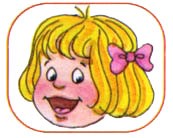 Окошкошироко открыть рот - "жарко"закрыть рот - "холодно"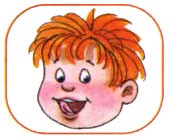 Чистим зубкиулыбнуться, открыть роткончиком языка с внутренней стороны "почистить" поочередно нижние и верхние зубы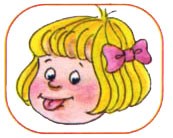 Месим тестоулыбнутьсяпошлепать языком между губами - "пя-пя-пя-пя-пя"покусать кончик языка зубками (чередовать эти два движения)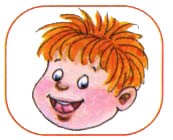 Чашечкаулыбнутьсяшироко открыть ротвысунуть широкий язык и придать ему форму "чашечки" (т. е. слегка приподнять кончик языка)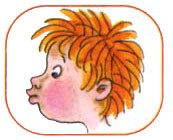 Дудочкас напряжением вытянуть вперед губы (зубы сомкнуты)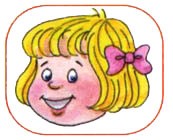 Заборчикулыбнуться, с напряжением обнажив сомкнутые зубы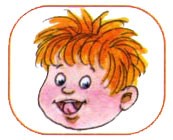 Маляргубы в улыбкеприоткрыть роткончиком языка погладить ("покрасить") нёбо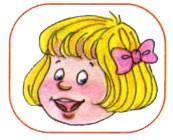 Грибочекулыбнутьсяпоцокатъ языком, будто едешь на лошадкеприсосать широкий язык к нёбу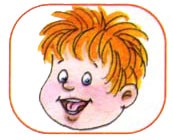 Кискагубы в улыбке, рот открыткончик языка упирается в нижние зубывыгнуть язык горкой, упираясь кончиком языка в нижние зубыПоймаем мышкугубы в улыбкеприоткрыть ротпроизнести "а-а" и прикусить широкий кончик языка (поймали мышку за хвостик)Лошадкавытянуть губыприоткрыть ротпоцокатъ "узким" языком (как цокают копытами лошадки)Пароход гудитгубы в улыбкеоткрыть ротс напряжением произнести долгое "ы-ы-ы..."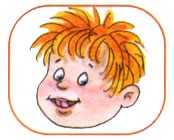 Индюки болтаютязыком быстро двигать по верхней губе - "бл-бл-бл-бл..."Орешкирот закрыткончик языка с напряжением поочередно упирается в щёкина щеках образуются твердые шарики - "орешки"Качелиулыбнутьсяоткрыть роткончик языка за верхние зубыкончик языка за нижние зубыЧасикиулыбнуться, открыть роткончик языка (как часовую стрелку) переводить из одного уголка рта в другойБлинчикулыбнутьсяприоткрыть ротположить широкий язык на нижнюю губуВкусное вареньеулыбнутьсяоткрыть ротшироким языком в форме "чашечки" облизать верхнюю губуШарикнадуть щекисдуть щекиГармошкаулыбнутьсясделать "грибочек" (т. е. присосать широкий язык к нёбу)не отрывая языка, открывать и закрывать рот (зубы не смыкать)Барабанщикулыбнутьсяоткрыть роткончик языка за верхними зубами: "дэ-дэ-дэ..."